Site A firewall ConfigurationDisabled Interface monitor for Ethernet3/0 under NSRP interface monitoring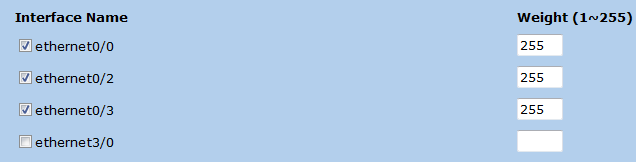 Enabled Track IP under ethernet3/0 interface>Monitor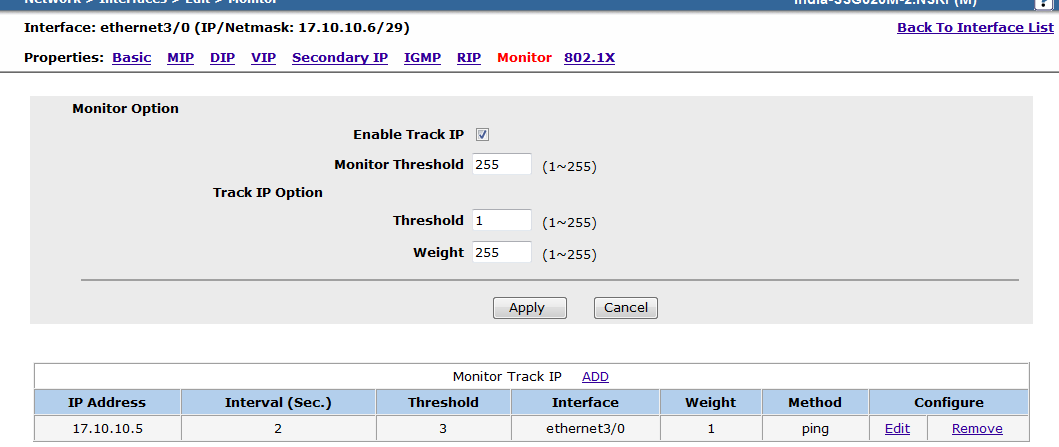 Routes for Site Bset route 192.168.88.0/21 interface ethernet3/0 gateway 17.10.10.5set route 10.135.80.0/24 interface ethernet3/0 gateway 17.10.10.5set route 10.0.84.0/22 interface ethernet3/0 gateway 17.10.10.5Backup Routes for Site Bset route 192.168.88.0/21 interface tunnel.24 metric 2set route 10.0.84.0/22 interface tunnel.24 metric 2set route 10.135.80.0/24 interface tunnel.24 metric 2Interface Configurationset interface "ethernet3/0" zone "Trust"set interface ethernet3/0 ip 17.10.10.6/29set interface ethernet3/0 natset interface ethernet3/0 manage-ip 17.10.10.4set interface ethernet3/0 monitor track-ip ipset interface ethernet3/0 monitor track-ip ip 17.10.10.5 interval 2unset interface ethernet3/0 monitor track-ip dynamicSite B firewalls configurationDisabled Ethernet3/0 interface monitor under NSRPEnabled Track IP under ethernet3/0 interface>Monitor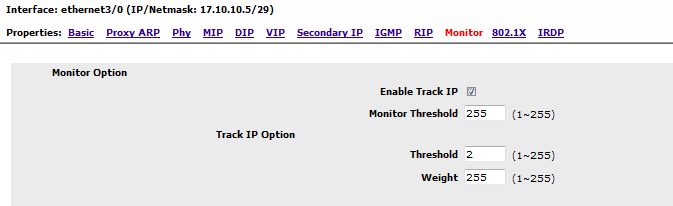 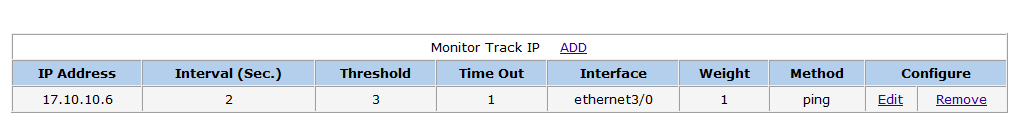 Static Routes for Site Aset route 192.168.160.0/21 interface ethernet3/0 gateway 17.10.10.6set route 192.168.159.0/24 interface ethernet3/0 gateway 17.10.10.6set route 192.168.116.0/24 interface ethernet3/0 gateway 17.10.10.6Backup Routes for Site Aset route 192.168.160.0/21 interface tunnel.20 metric 2 description "Backup route for P2P link"set route 192.168.48.0/21 interface tunnel.20 metric 2set route 192.168.159.0/24 interface tunnel.20 metric 2Interface Configurationset interface "ethernet3/0" zone "Trust"set interface ethernet3/0 ip 17.10.10.5/29set interface ethernet3/0 natset interface ethernet3/0 monitor track-ip ipset interface ethernet3/0 monitor track-ip threshold 2set interface ethernet3/0 monitor track-ip ip 17.10.10.6 interval 2unset interface ethernet3/0 monitor track-ip dynamic